El presente Anexo se incorpora al Convenio de Prácticas suscrito entre la Universidad Complutense de Madrid y CNIC, firmado el 20 de enero de 2020. El estudiante abajo firmante, declara su conformidad para realizar prácticas, ateniéndose a la normativa vigente. Asimismo, se compromete a mantener la más estricta obligación de confidencialidad sobre toda aquella información a la que pueda tener acceso como consecuencia de realización de las prácticas objeto del presente Convenio.Y en prueba de conformidad, firman el presente documento, por triplicado, en Madrid, el    /   /2020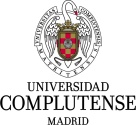 ANEXO DEL ESTUDIANTE(Trabajo TFM) 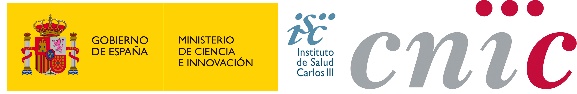 ESTUDIANTE:TITULACIÓN: MÁSTER EN INVESTIGACIÓN EN MEDICINA TRASLACIONALMÁSTER EN INVESTIGACIÓN EN MEDICINA TRASLACIONALMÁSTER EN INVESTIGACIÓN EN MEDICINA TRASLACIONALMÁSTER EN INVESTIGACIÓN EN MEDICINA TRASLACIONALMÁSTER EN INVESTIGACIÓN EN MEDICINA TRASLACIONALCRÉDITOS ECTS:2727HORAS TOTALES:675CORREO ELECTRÓNICO:NIF O NIE: FECHA DE INICIO: FECHA FIN: JORNADA DE PRÁCTICAS:(horas al día)DÍAS DE LA SEMANA:EMPRESA O INSTITUCIÓN DONDE SE REALIZARÁN LAS PRÁCTICAS: EMPRESA O INSTITUCIÓN DONDE SE REALIZARÁN LAS PRÁCTICAS:  CENTRO NACIONAL DE INVESTIGACIONES CARDIOVASCULARES (CNIC) CENTRO NACIONAL DE INVESTIGACIONES CARDIOVASCULARES (CNIC) CENTRO NACIONAL DE INVESTIGACIONES CARDIOVASCULARES (CNIC) CENTRO NACIONAL DE INVESTIGACIONES CARDIOVASCULARES (CNIC)AYUDA AL ESTUDIO (euros al mes):AYUDA AL ESTUDIO (euros al mes):----TUTOR DE LA ENTIDAD COLABORADORA:TUTOR DE LA ENTIDAD COLABORADORA:TUTOR ACADÉMICO:TUTOR ACADÉMICO:PROYECTO FORMATIVOOBJETIVOS EDUCATIVOS:Desarrollar la capacidad de comprender y aplicar los conceptos, herramientas, técnicas y metodologías fundamentales en la investigación biomédica.Ser capaz de formular hipótesis, recolectar y valorar de forma crítica la información para la resolución de problemas en el ámbito de la medicina traslacional, siguiendo el método científico.Ser capaz de aplicar los modelos de análisis de datos pertinentes según el diseño de la investigación.Conocer los Principios Éticos de la investigación biomédica.Conocer, valorar críticamente y saber utilizar las fuentes de información clínica y biomédica para obtener, organizar, interpretar y comunicar la información en una especialidad de la biomedicina.ACTIVIDADES A DESARROLLAR: PROYECTO FORMATIVOOBJETIVOS EDUCATIVOS:Desarrollar la capacidad de comprender y aplicar los conceptos, herramientas, técnicas y metodologías fundamentales en la investigación biomédica.Ser capaz de formular hipótesis, recolectar y valorar de forma crítica la información para la resolución de problemas en el ámbito de la medicina traslacional, siguiendo el método científico.Ser capaz de aplicar los modelos de análisis de datos pertinentes según el diseño de la investigación.Conocer los Principios Éticos de la investigación biomédica.Conocer, valorar críticamente y saber utilizar las fuentes de información clínica y biomédica para obtener, organizar, interpretar y comunicar la información en una especialidad de la biomedicina.ACTIVIDADES A DESARROLLAR: PROYECTO FORMATIVOOBJETIVOS EDUCATIVOS:Desarrollar la capacidad de comprender y aplicar los conceptos, herramientas, técnicas y metodologías fundamentales en la investigación biomédica.Ser capaz de formular hipótesis, recolectar y valorar de forma crítica la información para la resolución de problemas en el ámbito de la medicina traslacional, siguiendo el método científico.Ser capaz de aplicar los modelos de análisis de datos pertinentes según el diseño de la investigación.Conocer los Principios Éticos de la investigación biomédica.Conocer, valorar críticamente y saber utilizar las fuentes de información clínica y biomédica para obtener, organizar, interpretar y comunicar la información en una especialidad de la biomedicina.ACTIVIDADES A DESARROLLAR: PROYECTO FORMATIVOOBJETIVOS EDUCATIVOS:Desarrollar la capacidad de comprender y aplicar los conceptos, herramientas, técnicas y metodologías fundamentales en la investigación biomédica.Ser capaz de formular hipótesis, recolectar y valorar de forma crítica la información para la resolución de problemas en el ámbito de la medicina traslacional, siguiendo el método científico.Ser capaz de aplicar los modelos de análisis de datos pertinentes según el diseño de la investigación.Conocer los Principios Éticos de la investigación biomédica.Conocer, valorar críticamente y saber utilizar las fuentes de información clínica y biomédica para obtener, organizar, interpretar y comunicar la información en una especialidad de la biomedicina.ACTIVIDADES A DESARROLLAR: PROYECTO FORMATIVOOBJETIVOS EDUCATIVOS:Desarrollar la capacidad de comprender y aplicar los conceptos, herramientas, técnicas y metodologías fundamentales en la investigación biomédica.Ser capaz de formular hipótesis, recolectar y valorar de forma crítica la información para la resolución de problemas en el ámbito de la medicina traslacional, siguiendo el método científico.Ser capaz de aplicar los modelos de análisis de datos pertinentes según el diseño de la investigación.Conocer los Principios Éticos de la investigación biomédica.Conocer, valorar críticamente y saber utilizar las fuentes de información clínica y biomédica para obtener, organizar, interpretar y comunicar la información en una especialidad de la biomedicina.ACTIVIDADES A DESARROLLAR: PROYECTO FORMATIVOOBJETIVOS EDUCATIVOS:Desarrollar la capacidad de comprender y aplicar los conceptos, herramientas, técnicas y metodologías fundamentales en la investigación biomédica.Ser capaz de formular hipótesis, recolectar y valorar de forma crítica la información para la resolución de problemas en el ámbito de la medicina traslacional, siguiendo el método científico.Ser capaz de aplicar los modelos de análisis de datos pertinentes según el diseño de la investigación.Conocer los Principios Éticos de la investigación biomédica.Conocer, valorar críticamente y saber utilizar las fuentes de información clínica y biomédica para obtener, organizar, interpretar y comunicar la información en una especialidad de la biomedicina.ACTIVIDADES A DESARROLLAR: Responsable de la entidad colaboradoraResponsable de prácticas delCentro o de la titulaciónFirma del tutor/a de la entidad colaboradora Firma del estudiante: Fdo.: D. Alberto SanzDirector Gerente CNICFdo.: María Dolores Gutiérrez López. Coordinadora del M. en Investigación en Medicina TraslacionalFdo.: Fdo.: 